Сумська міська радаВиконавчий комітетРІШЕННЯРедакція 1Розглянувши заяву суб’єкта господарювання та надані документи, з метою сприяння розвитку всіх форм торгівлі, впорядкування сезонної роздрібної торгівлі в весняно-літній період 2021 року на території Сумської міської територіальної громади, відповідно до постанови Кабінету Міністрів України від 15.06.2006                    № 833 «Про затвердження Порядку провадження торговельної діяльності та правил торговельного обслуговування на ринку споживчих товарів», рішення Сумської міської ради від 26.12.2014 № 3853 – МР «Про затвердження Правил благоустрою міста Суми», рішень Виконавчого комітету Сумської міської ради від 07.09.2010 № 537 «Про затвердження Положення про порядок провадження торговельної діяльності та надання послуг на території м. Суми» (зі змінами), від 17.03.2020 № 133 «Про затвердження Положення про організацію сезонної, святкової виїзної торгівлі, надання послуг у сфері розваг та проведення ярмарків на території Сумської міської об’єднаної територіальної громади» (зі змінами), ураховуючи рекомендації Комісії з організації сезонної, святкової виїзної торгівлі, надання послуг у сфері розваг та проведення ярмарків на території Сумської міської об’єднаної територіальної громади (протокол засідання від ______ № __), керуючись підпунктом 8 пункту «а» статті 30, частиною першою статті 52 Закону України «Про місцеве самоврядування в Україні», виконавчий комітет Сумської міської радиВИРІШИВ:   Погодити розміщення об’єкту сезонної торгівлі (продаж кави)                           ФОП Звади Євгена Петровича загальною площею 5,0 кв.м. за адресою: місто Суми, вул. Роменська, 96/1, відповідно до поданої заяви та графічних матеріалів, у весняно-літній період 2021 року, з дня прийняття рішення по 31 серпня 2021 року.2. Відділу торгівлі, побуту та захисту прав споживачів Сумської міської ради (Дубицький О.Ю.):2.1. Повідомити ФОП Зваду Євгена Петровича про прийняте рішення. 2.2. Забезпечити здійснення контролю у межах компетенції за дотриманням суб’єктом господарювання під час здійснення сезонної торгівлі за адресою: місто Суми, вул. Роменська, 96/1 вимог даного рішення, нормативних актів у сфері торгівлі, захисту прав споживачів.ФОП Зваді Євгену Петровичу здійснювати сезонну торгівлю за умов: дотримання вимог чинних нормативних актів, карантинних заходів; укладання договорів про надання послуг з поводження з побутовими відходами, про закріплення визначеної території по утриманню в належному санітарно-технічному стані,  про пайову участь в утриманні об’єктів благоустрою на території Сумської міської територіальної громади; звернення до Виконавчого комітету Сумської міської ради про встановлення зручного для населення режиму роботи.Управлінню «Інспекція з благоустрою міста Суми» Сумської міської ради (Голопьоров Р.В.) забезпечити контроль за дотриманням нормативних актів у сфері благоустрою.Директору КП «Паркінг» Сумської міської ради                         (Славгородський О.В.) укласти з ФОП Звадою Євгеном Петровичем договір про пайову участь в утриманні об’єктів благоустрою на території Сумської міської територіальної громади.6. Рекомендувати Сумському міському управлінню                                                            ГУ Держпродспоживслужби в Сумській області (Хрін О.І.) забезпечити нагляд за дотриманням санітарних та санітарно - протиепідемічних норм та правил           ФОП Звадою Євгеном Петровичем під час здійснення сезонної торгівлі за адресою: місто Суми, вул. Роменська, 96/1.7. Контроль за виконанням цього рішення покласти на заступника міського голови з питань діяльності виконавчих органів ради Іщенко Т.Д.Редакція 2Розглянувши заяву суб’єкта господарювання та надані документи, з метою впорядкування сезонної роздрібної торгівлі в весняно-літній період 2021 року на території Сумської міської територіальної громади, відповідно до постанови Кабінету Міністрів України від 15.06.2006 № 833 «Про затвердження Порядку провадження торговельної діяльності та правил торговельного обслуговування на ринку споживчих товарів», рішення Сумської міської ради від 26.12.2014 № 3853 – МР «Про затвердження Правил благоустрою міста Суми», рішень Виконавчого комітету Сумської міської ради від 07.09.2010 № 537 «Про затвердження Положення про порядок провадження торговельної діяльності та надання послуг на території м. Суми» (зі змінами), від 17.03.2020 № 133 «Про затвердження Положення про організацію сезонної, святкової виїзної торгівлі, надання послуг у сфері розваг та проведення ярмарків на території Сумської міської об’єднаної територіальної громади» (зі змінами), ураховуючи рекомендації Комісії з організації сезонної, святкової виїзної торгівлі, надання послуг у сфері розваг та проведення ярмарків на території Сумської міської об’єднаної територіальної громади (протокол засідання від ________ № __), керуючись підпунктом 8 пункту «а» статті 30, частиною першою статті 52 Закону України «Про місцеве самоврядування в Україні», виконавчий комітет Сумської міської радиВИРІШИВ:            1. Відмовити ФОП Зваді Євгену Петровичу в розміщенні об’єкту сезонної торгівлі (продаж кави) загальною площею 5,0 кв.м. за адресою: місто Суми,                                                      вул. Роменська, 96/1 відповідно до поданої заяви та графічних матеріалів, у зв’язку з ______________________________________________________________2. Відділу торгівлі, побуту та захисту прав споживачів Сумської міської ради (Дубицький О.Ю.) повідомити ФОП Зваду Євгена Петровича про прийняте рішення.Міський голова									О.М. ЛисенкоДубицький 700-656Розіслати: Іщенко Т.Д., Дубицькому О.Ю., Голопьорову Р.В., Хріну О.І., КП «Паркінг»,                ФОП Пащенку Ю.О.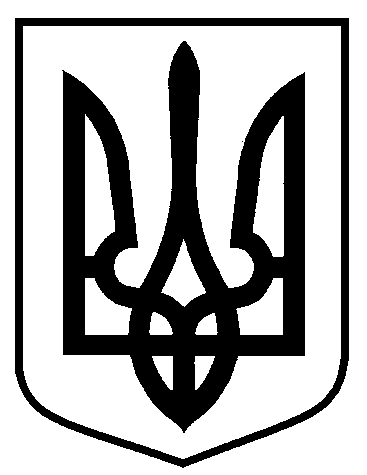 від                             №Про розміщення/відмову в розміщенні  об’єкту сезонної торгівлі                         ФОП Звади Євгена Петровича за адресою: місто Суми, вул. Роменська, 96/1